Erarbeitet euch in Kleingruppen die sechs 8er der Basischoreografie. Dafür nutzt ihr die Videos auf den iPads der Lerntheke. Ihr könnt zwischen einer leichteren und einer etwas schwierigeren Variante wählen. Wenn ihr Fragen habt, dann könnt ihr gerne auf mich und die Experten zukommen!Variante 1 (geringer Schwierigkeitsgrad; auch abhängig von den bpm)					Variante 2 (erhöhter Schwierigkeitsgrad)					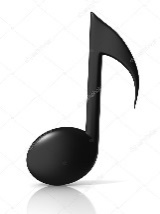 8erSchritte, Ballhandling1Basic-Step, Ball vor und zurück führen2V-Step, Ball kreisförmig vor dem Körper führen3Step-touch, Ball beidhändig prellen4Leg-curl double, Ball 2x gerade hoch werfen5Knee-lift double, diagonales Führen des Balles von oben zum Knie6Kick, Ballkreisen um den Körper8erSchritte, Ballhandling1Basic-Step mit Fußwechsel, 1-4 Ball vor und zurück führen/5-8 Ball hoch und runter führen2V-Step mit Fußwechsel, Ball kreisförmig vor dem Körper führen3Step-touch, Ball prellen mit Handwechsel4Leg-curl, Arm-curl5Knee-lift, diagonales Führen des Balles von oben zum Knie6Kick double, Ball hochwerfen